LOVE STREAMS de John Cassavetes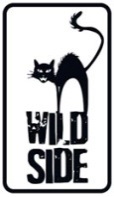 Écrit et réalisé par John Cassavetes - Avec Gena Rowlands, John Cassavetes, Seymour Cassel, Diahnne Abbott (1984)- Pour la première fois en France en version HD et restaurée -Frère et soeur, Sarah et Robert éprouvent l’un pour l’autre un amour inébranlable. Et pourtant, tout les oppose. Sarah, passionnée à la limite de la démence, se donne entièrement à ceux qu’elle aime. Robert, solitaire, n’a, lui, que des relations éphémères. La crise qu’ils traversent les réunit de nouveau.Une étrange et folle relation s’établit entre ces deux êtres à la dérive...Ours d’Or - Festival international de Berlin 1984Comme souvent chez Cassavetes, LOVE STREAMS (Torrents d’amour), bien qu’adapté d’une pièce de théâtre de Ted Allan, puise directement son inspiration de son histoire personnelle, de lui et sa femme Gena Rowlands dans les rôles-titres au tournage dans son propre appartement, en passant par la lente disparition de sa mère en marge du tournage et la découverte pour le cinéaste de sa propre maladie…Dur, poignant, beau comme la vie, ce drame sentimental frappe par la sincérité de son propos, la complicité du couple Cassavetes-Rowlands, et plus largement par sa force à montrer et évoquer tout à la fois le tourbillon des sentiments et la complexité de l’existence, avec une humanité crue. Indéniablement un chef-d’œuvre.En édition Blu-ray + 2 DVD + Livrele 24 Février 2016Matériel promotionnel disponible sur demandeImages et visuels disponibles dans l’Espace Pro via www.wildside.frINCLUS : le film UN ENFANT ATTEND de John Cassavetes (DVD - 1963)Un témoignage d’exception sur les débuts prometteurs d’un cinéaste devenu culte !Avec Burt Lancaster, Judy Garland, Gena RowlandsDans une institution spécialisée, un professeur de musique, en désaccord avec les méthodes du médecin, s’attache à un enfant attardé mental.Noir & Blanc - Format image : 1.66, 16/9ème compatible 4/3 - Format son : Anglais DTS 2.0 & Dolby Digital 2.0 - Sous-titres : Français - Durée : 1h36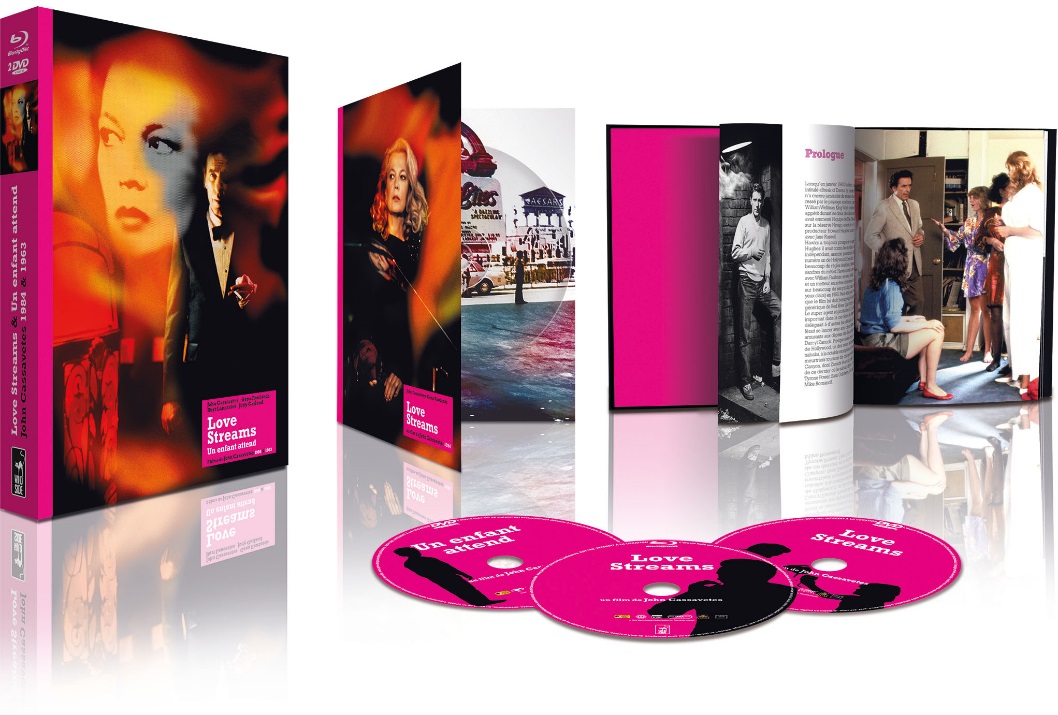 CARACTÉRISTIQUES TECHNIQUES DVDMaster restauré HD - Format image : 1.85, 16/9ème compatible 4/3 - Format son : Anglais DTS 2.0 & Dolby Digital 2.0, Français Dolby Digital 2.0 - Sous-titres : Français - Durée : 2h14CARACTÉRISTIQUES TECHNIQUES Blu-ray Master restauré HD - Format image : 1.85 - Résolution film : 1080 24p Format son : Anglais & Français DTS Master Audio Stereo 2.0 - Sous-titres : Français - Durée : 2h21Prix public indicatif : 39,99 Euros le Coffret Blu-ray+2DVD+LivreLOVE STREAMS : L’AMOUR ET LE VERTIGE par Doug Headline - extrait du livre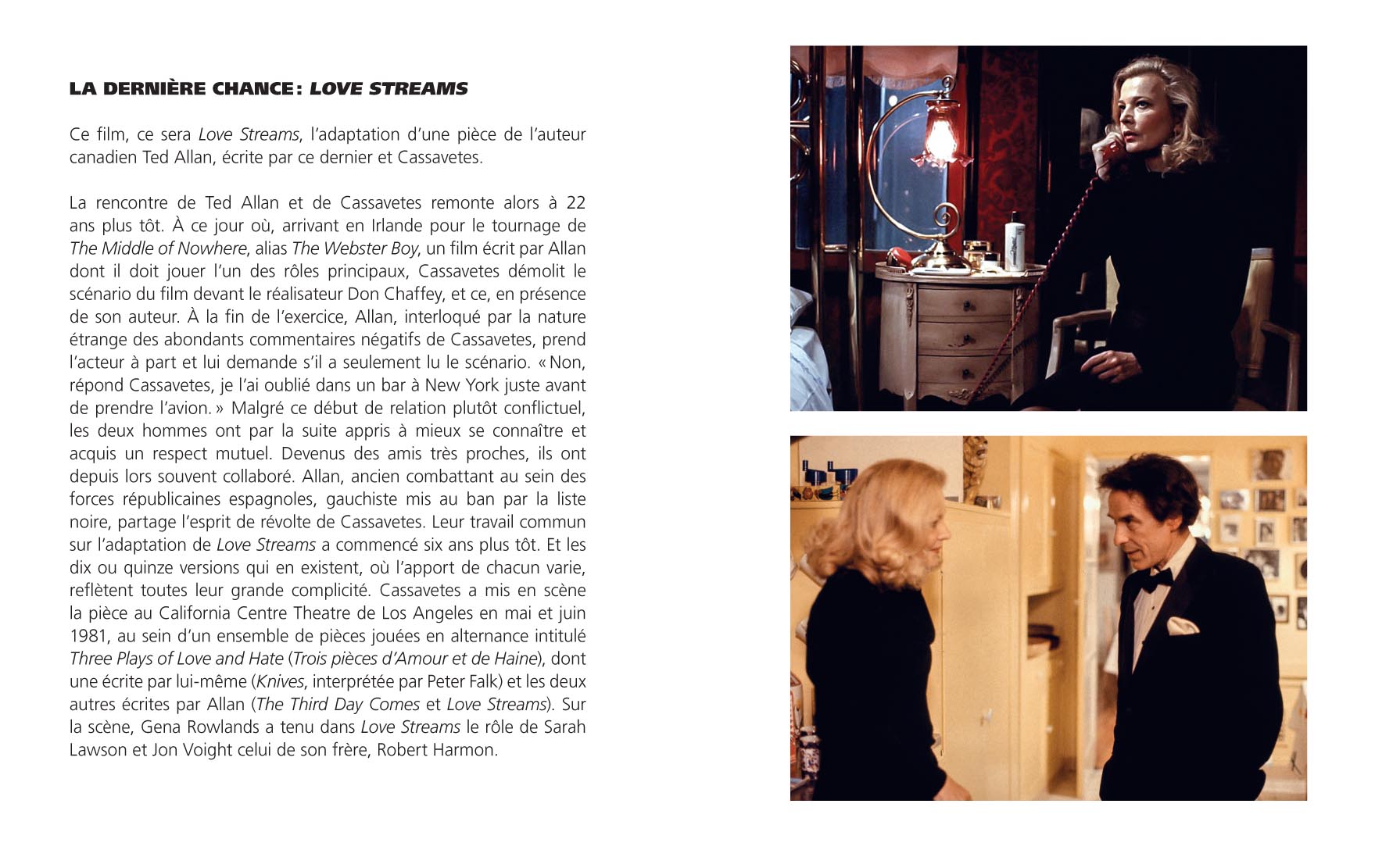 